Игра «На речке»Предложить ребенку узнать, кто из зверей какую рыбу поймал.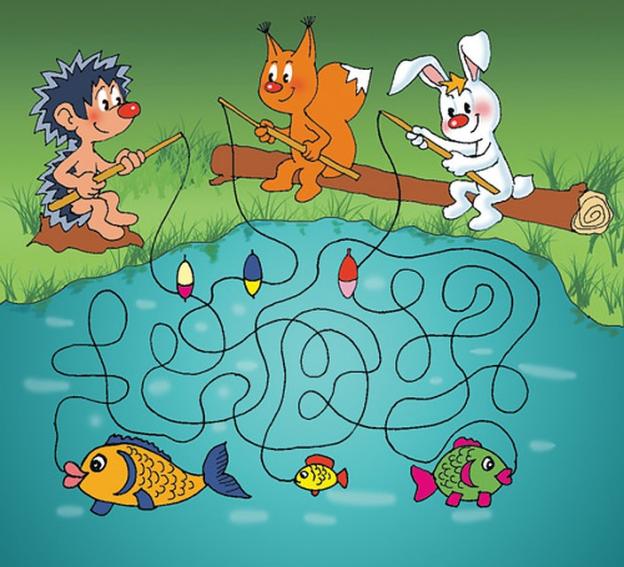 